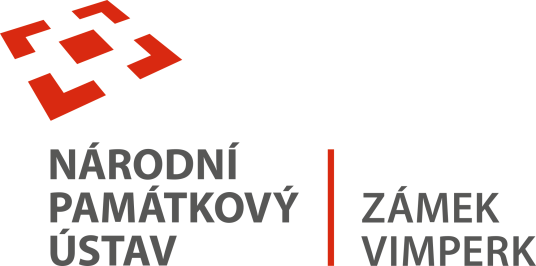 Vyřizuje:VimperkTisková zpráva – seznam připojených fotografiíJako autora fotografií prosím uvádějte Archiv státního zámku Vimperk (pokud není uvedeno jinak).Obnovené fasády na nádvoří.Obnovená fasáda na příčném křídle s detailem mramorování.Místnost budoucí expozice Muzea Vimperska, která bude instalována jako byt ze 70. let.Vrchol budoucí prohlídkové trasy – místnost s restaurovaným záklopovým stropem. Restaurovány však byly také výmalby ve špaletách oken, byla doplněna podlaha a postavena kopie renesančních kachlových kamen.Místnosti budoucí prohlídkové trasy jsou již připraveny na instalaci nábytku a dalších předmětů.Restaurováním výmaleb, opravou oken či podlahy prošla také kaple čtyř evangelistů.Opravená kaple sv. Josefa s restaurovaným secesním lustrem.Obnovený prostor arkády příčného křídla.